STRUCTURE CLIMBING/DESCENDING EMERGENCIESList structures maintained by site personnel (tower, river gauge, etc.):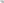 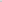 Name _______________________________ Phone NumberName _______________________________ Phone Number(Attach Emergency Response Agreement if available)*-N/A. If no Emergency Response Organization available within 30-minute response time, additional personnel trained in rescue operations and equipped with rescue kit must accompany the climber(s).No. Structure Type Location (address, if applicable)Emergency Response Organization* (if available within 30-minute response time)